Пояснения для учителяИнтеллектуальный турнир «Мудрая Черепаха»Задание «Скалолазы» (Постройте самую высокую гору из слов, начинающихся с одной буквы, увеличивая слово каждый раз на одну букву)Пример:	3 лук	4 лира	5 лубок	6 лапоть	7 лягушка	8 ласточка – 8 баллов(Количество баллов соответствует количеству букв в последнем  (нижнем) слове)Для «построения» используйте следующие слова:		мак			кот	Работы выполняем на отдельных листах (можно напечатать, можно написать от руки на листочках в линейку). Формат А4. ФИ на оборотной стороне листа.Определяем победителей.  Задание «Хвостоглав»   (В известной игре «Хвостоглав» конец слова служит началом следующего)Пример:	молоколокол	(молоко и колокол)Впишите в данную таблицу слова и в цветных клетках вы прочтёте зашифрованную фразу. (За данное задание начисляется до 18 баллов).Конкурс «Граф каллиграф»Отрывок из произведения А.Н.Толстого (Текст) - распечатываем, разрезаем, раздаём ученикам. Выполняем задание на листе в линейку.Контролируем, чтобы дети подписали ФИ, класс на лицевой стороне листа. «Мой любимый литературный герой»Техника исполнения любая (краски, фломастеры, восковые мелки…). Обязательное условие: формат рисунка А4, ( ФИ, класс на лицевой стороне).Каждая работа вложена в отдельный файл.  Конкурс «Знатоки русского языка».Предлагаем выбрать из словарика 1 - 2 класса словарные слова – выполнить рисунок к выбранному слову, можно подобрать ребус к выбранному слову, рассказать, что обозначает слово (лексическое значение). Хорошо, если в классе у ребят будут разные словарные слова.Обязательное условие: формат рисунка А4, каждая работа вложена в отдельный файл (ФИ, класс на оборотной стороне).Интеллектуальный турнир «Мудрая Черепаха» 2 класс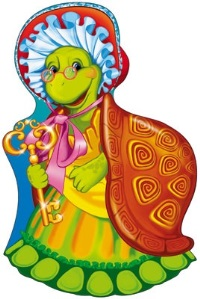  Задание «Скалолазы» (Постройте самую высокую гору из слов, начинающихся с одной буквы, увеличивая слово каждый раз на одну букву)Пример:	3 лук	4 лира	5 лубок	6 лапоть	7 лягушка	8 ласточка – 8 баллов(Количество баллов соответствует количеству букв в последнем  (нижнем) слове)Для «построения» используйте следующие слова:		мак			кот			 Задание «Хвостоглав»   (В известной игре «Хвостоглав» конец слова служит началом следующего)Пример:	молоколокол	(молоко и колокол)Впишите в данную таблицу слова и в цветных клетках вы прочтёте зашифрованную фразу. (За данное задание начисляется до 18 баллов).Игра «Хвостоглав»Игра «Хвостоглав»  (Ответы) Искомая фраза: «Дружба творит чудеса»Конкурс «Граф каллиграф» 2 классЗапишите  предложенный отрывок  из произведения А.Н.Толстого «Золотой ключик или приключения Буратино», соблюдая правильное написание букв. Старайся писать без ошибок и исправлений.Наутро Буратино проснулся весёлый и здоровый, как ни в чём не бывало. Девочка с голубыми волосами ждала его в саду, сидя за маленьким столом, накрытым кукольной посудой. 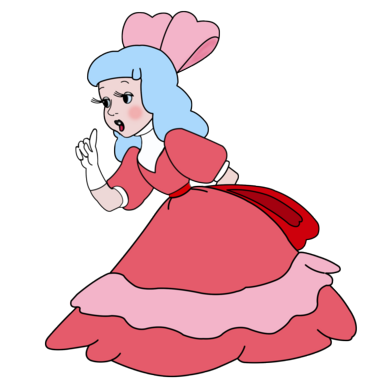 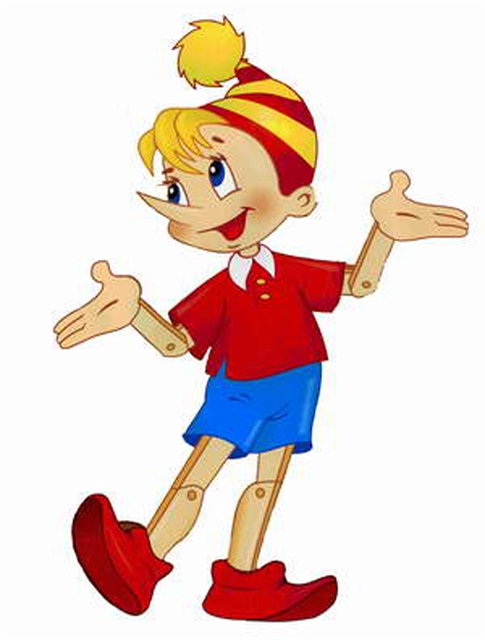 Текст для 2 классаВодное судноДверь в оградеЁмкость для сбора грибов и ягодПриспособление для накачки колёсШарик из нитокРасстояние между двумя нотами «до»Несчастье в кошкином домеОружие в форме лукаЛучший друг человекаУчёная степеньОдежда дирижёраКраски на водной основеСлепой подземный зверёкКарточка с картиной для поздравленияСтворка, закрывающаяокноЕго бросают корабли в портуСуп с квасомТолстая верёвкаЕё наказала золотая рыбкаДомашнее платьеКисломолочный продуктКосмический корабльОна нужна путешественникуЁмкость для первых и вторых блюдАртист цирка, поднимающий тяжестиОтпугивает птиц на огородеЧеловек, который мало говоритНаматывается на катушкуСамая популярная солёная рыбкаЗащитный головной уборСладость в фантикеОхотничья собакаРастёт на головеОн иногда бывает при деленииНа неё пишут в школеЕю покрывают столВодное суднолодкалиткаДверь в оградеЁмкость для сбора грибов и ягодкорзинасосПриспособление для накачки колёсШарик из нитокклубоктаваРасстояние между двумя нотами «до»Несчастье в кошкином домепожарбалетОружие в форме лукаЛучший друг человекасобакалаврУчёная степеньОдежда дирижёрафракварельКраски на водной основеСлепой подземный зверёккроткрыткаКарточка с картиной для поздравленияСтворка, закрывающаяокноставнякорьЕго бросают корабли в портуСуп с квасомокрошканатТолстая верёвкаЕё наказала золотая рыбкастарухалатДомашнее платьеКисломолочный продукткефиракетаКосмический корабльОна нужна путешественникукартарелкаЁмкость для первых и вторых блюдАртист цирка, поднимающий тяжестисилачучелоОтпугивает птиц на огородеЧеловек, который мало говоритмолчуниткаНаматывается на катушкуСамая популярная солёная рыбкаселёдкаскаЗащитный головной уборСладость в фантикеконфетаксаОхотничья собакаРастёт на головеволостатокОн иногда бывает при деленииНа неё пишут в школедоскатертьЕю покрывают столНаутро Буратино проснулся весёлый и здоровый, как ни в чём не бывало. Девочка с голубыми волосами ждала его в саду, сидя за маленьким столом, накрытым кукольной посудой. Наутро Буратино проснулся весёлый и здоровый, как ни в чём не бывало. Девочка с голубыми волосами ждала его в саду, сидя за маленьким столом, накрытым кукольной посудой.Наутро Буратино проснулся весёлый и здоровый, как ни в чём не бывало. Девочка с голубыми волосами ждала его в саду, сидя за маленьким столом, накрытым кукольной посудой.Наутро Буратино проснулся весёлый и здоровый, как ни в чём не бывало. Девочка с голубыми волосами ждала его в саду, сидя за маленьким столом, накрытым кукольной посудой.Наутро Буратино проснулся весёлый и здоровый, как ни в чём не бывало. Девочка с голубыми волосами ждала его в саду, сидя за маленьким столом, накрытым кукольной посудой.